Sussex Academy 2016-17 Community Service Project Log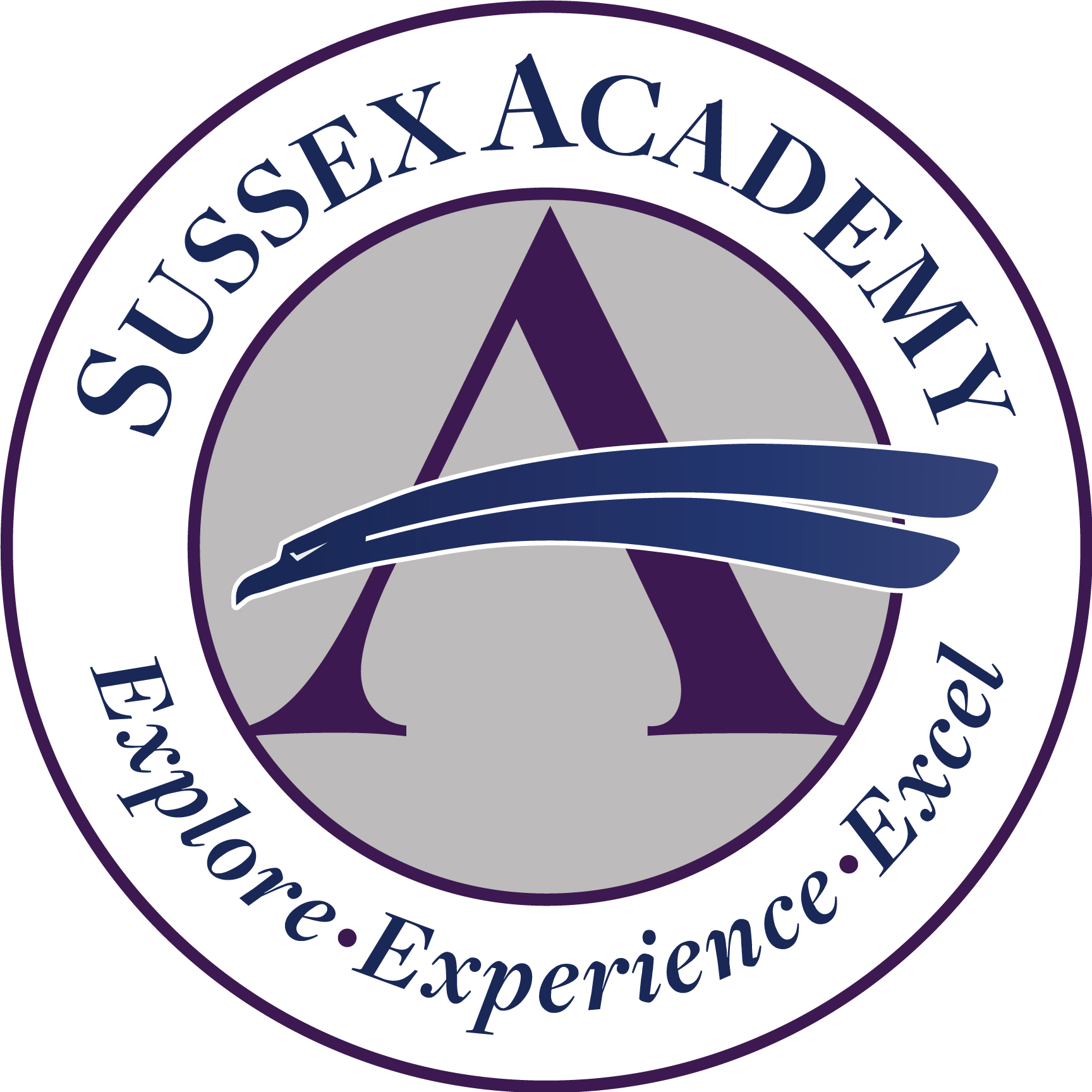 Each middle school student is required to participate in at least 10 hours of community service.Since the safety and security of each of our students is of the utmost importance, all activities require parental pre-approval.All service activities must be performed on a voluntary basis after August 1, 2016.All service activities must be performed for organizations and/or individuals that are outside of the immediate family.All service hours must be performed outside of the school day.Each student is required to complete the service log form below to verify participation in each activity or event.Each student is required to collect and maintain evidence of participation.Evidence along with this log is due on or before April 24, 2017.Name:                                                                         Total Hours:Name:                                                                         Total Hours:Name:                                                                         Total Hours:Name:                                                                         Total Hours:Name:                                                                         Total Hours:Name:                                                                         Total Hours:ActivityParent SignatureDateStart TimeEnd TimeVerification Signature